Προς   			      			τον Κοσμήτορα της Σχολής Επιστημών Υγείας						του Α.Π.Θ.						Καθηγητή κ. Γεώργιο ΚαρακιουλάκηΘέμα:  Απόφαση συγκρότησης της Ειδικής Επταμελούς Επιτροπής, για την εξέλιξη του κ. Νικόλαου Διακάκη στη βαθμίδα του Αναπληρωτή καθηγητή, με γνωστικό αντικείμενο «Χειρουργική Ιπποειδών»Αξιότιμε κύριε Κοσμήτορα,	Σας ενημερώνουμε ότι, η Συνέλευση του Τμήματος Κτηνιατρικής στη συνεδρίασή της αριθμ. 548/4-4-2017, συγκρότησε, σύμφωνα με τις διατάξεις των άρθρων 19 και 77 παρ. 3 και 4 του Ν. 4009/2011, και την Κανονιστική Απόφαση της Συγκλήτου, συν. αριθμ. 2842/14.12.2011, την Ειδική Επταμελής Επιτροπή με τακτικά και αναπληρωματικά μέλη, για την εξέλιξη του κ. Νικόλαου Διακάκη, στη βαθμίδα του Αναπληρωτή καθηγητή με γνωστικό αντικείμενο «Χειρουργική Ιπποειδών» του Τομέα Κλινικών, ως εξής:ΤΑΚΤΙΚΑ ΜΕΛΗΚαρατζιάς Χαρίλαος, Καθηγητής του Τμ. Κτηνιατρικής του Α.Π.Θ. Γνωστικό αντικείμενο: Χειρουργική και Παθολογία ΒοοειδώνΠαπάζογλου Λυσσίμαχος,  Καθηγητής του Τμ. Κτηνιατρικής του Α.Π.Θ. Γνωστικό αντικείμενο: Χειρουργική Πράσινος Νικήτας, Αναπληρωτής  καθηγητής του Τμ. Κτηνιατρικής του Α.Π.Θ.Γνωστικό αντικείμενο: Χειρουργική των ΖώωνΚομνηνού Αναστασία, Αναπληρώτρια καθηγήτρια του Τμ. Κτηνιατρικής του Α.Π.Θ. Γνωστικό αντικείμενο: Χειρουργική των Ζώων-Κτηνιατρική Κατοικιδίων Εξωτικών και Άγριων Ζώων Γαλάτος Απόστολος καθηγητής του Τμ. Κτηνιατρικής του Παν/μιου ΘεσσαλίαςΓνωστικό αντικείμενο: Χειρουργική και Αναισθησιολογία των Ζώων  6.   Κάτσιος Χρήστος,  καθηγητής του Τμ. Ιατρικής του Παν/μιου Ιωαννίνων Γνωστικό αντικείμενο: Χειρουργική  7.  Geroulanos Stefanos, Professor, Faculty of Medicine School, University of Zurich Γνωστικό Αντικείμενο: SurgeryΑΝΑΠΛΗΡΩΜΑΤΙΚΑ ΜΕΛΗΜπαλλάς Κωνσταντίνος, Αναπληρωτής καθηγητής του Τμ. Ιατρικής του Α.Π.Θ.Γνωστικό αντικείμενο: Γενική ΧειρουργικήΚαμπαρούδης Απόστολος, Καθηγητής του Τμ. Ιατρικής του Α.Π.Θ.Γνωστικό αντικείμενο: Γενική ΧειρουργικήΚεσίσογλου Ισαάκ, Καθηγητής  του Τμ. Ιατρικής του Α.Π.Θ.Γνωστικό αντικείμενο: Γενική ΧειρουργικήΠαπαζιώγας Βασίλειος Αναπληρωτής καθηγητής του Τμ. Ιατρικής του ΑΠΘ  Γνωστικό αντικείμενο: Γενική ΧειρουργικήΛυρατζόπουλος  Νικόλαος, Καθηγητής του Τμ. Ιατρικής του ΔΠΘ Γνωστικό αντικείμενο: Γενική ΧειρουργικήΠολυχρονίδης Αλέξανδρος,  Καθηγητής του Τμ. Ιατρικής του ΔΠΘ Γνωστικό αντικείμενο: Γενική Χειρουργική7.  Demetriadis Dimitrios, Professor, School of Medicine, University of Southern California  Γνωστικό Αντικείμενο: SurgeryΣας αποστέλλω τον φάκελο του έργου του υποψηφίου, σε έντυπη και ηλεκτρονική μορφή και παρακαλώ να προχωρήσετε τη διαδικασία για την εξέλιξη σύμφωνα με την παρ. 8 του άρθρου 3 της Κανονιστικής Απόφασης της Συγκλήτου του ΑΠΘ, όπως τροποποιήθηκε και την παρ. 13 του άρθρου 34 του Ν. 4115/2013 (Α 24) και το άρθρο 39 παρ. 2 του Ν. 4186/2013. 							      		        Με τιμή							              Ο Πρόεδρος του Τμ. Κτηνιατρικής				   		 		 Καθηγητής, Χαρίλαος Καρατζιάς ΕΛΛΗΝΙΚΗ ΔΗΜΟΚΡΑΤΙΑΣΧΟΛΗ ΕΠΙΣΤΗΜΩΝ ΥΓΕΙΑΣΣΧΟΛΗ ΕΠΙΣΤΗΜΩΝ ΥΓΕΙΑΣΣΧΟΛΗ ΕΠΙΣΤΗΜΩΝ ΥΓΕΙΑΣ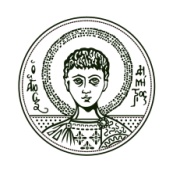 ΤΜΗΜΑ ΚΤΗΝΙΑΤΡΙΚΗΣΓραμματεία Πληροφορίες:  M. ΠεταλούδηΘεσσαλονίκη,     …………………..ΤΜΗΜΑ ΚΤΗΝΙΑΤΡΙΚΗΣΓραμματεία Πληροφορίες:  M. ΠεταλούδηΘεσσαλονίκη,     …………………..ΑΡΙΣΤΟΤΕΛΕΙΟΠΑΝΕΠΙΣΤΗΜΙΟΘΕΣΣΑΛΟΝΙΚΗΣΤηλ. :  2310 99 5231 Fax:    2310 99 5218Αριθμ. Πρωτ.  ……………………………ΑΡΙΣΤΟΤΕΛΕΙΟΠΑΝΕΠΙΣΤΗΜΙΟΘΕΣΣΑΛΟΝΙΚΗΣe-mail:   info@vet.auth.grΑριθμ. Πρωτ.  ……………………………ΑΡΙΣΤΟΤΕΛΕΙΟΠΑΝΕΠΙΣΤΗΜΙΟΘΕΣΣΑΛΟΝΙΚΗΣΚτίριο :   ΚτηνιατρικήςΑριθμ. Πρωτ.  ……………………………